Лексическая темаВесна.Перелетные птицы.Попросите ребенка ответить на вопрос:- Какое сейчас время года?- Назови весенние месяцы. - Назови текущий месяц.- Какие приметы весны ты знаешь?-Весной возвращаются в родные края птицы. Как называют этих птиц? (Перелетные)          Зимовали они в теплых странах. А теперь и у нас стало тепло. Появились насекомые. Освободились ото льда реки и озера. У птиц теперь и в родных краях есть пища.-Какая перелетная птица прилетает в родные края первой?Если ребенок сомневается, загадайте ему загадку:Эта птица всех черней,                                              Черный, проворный,Чистит пашню от червей. (Грач)                              Кричит: "Крак",                                                                                      Червякам враг. (Грач)С каждым днем на улице становится все теплее, появляются насекомые. Возвращаются в родные края насекомоядные птицы. Детки домик смастерили
И на дерево прибили.
Поселился в нем певец...
Как зовут его? ...
                                 (Скворец)-Как называются домики для скворцов, сделанные руками человека? (Скворечники) В скворечниках скворцы устраивают гнезда и выводят птенцов. -Как называются птенцы скворца? (Скворчата)-Скворец, скворчата, скворечник - это родственные слова. Почему? От какого слова они образованы?Давай вместе сочиним чистоговорку про скворца.Заменяй картинку словом.Ец-ец-ец, под окном сидит .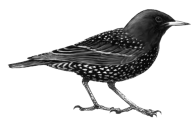 Ца-ца-ца, строим домик для .Цу-цу-цу, дадим семечек .Цом-цом-цом, мы любуемся .Це-це-це, я забочусь о .-Каких еще насекомоядных птиц ты знаешь?Как только водоёмы освободятся ото льда, появляются водоплавающие птицы.-Почему они так называются? -Назови отличительные особенности в строении тела водоплавающих птиц.-Каких водоплавающих птиц ты знаешь?Игра "Назови ласково"кукушка — кукушечка                                    гнездо— ...журавль — ...                                                    птица — ...соловей — ...                                                     лебедь — ...крыло — ...                                                        пестрый — ...быстрый — ...                                                   шустрый — ...Слова для справок: журавлик, птичка, соловушка, лебедушка, гнездышко, крылышко, пестренький, быстренький, шустренький.Образование сложных слов Подумай  и ответь. Почему так назвали этих птиц: вертишейка,   мухоловка?Вертит шейкой - вертишейкаМух ловит- мухоловка Попробуй составить  новое слово из двух:У аиста длинные ноги, он-... (длинноногий)У журавля длинный клюв, он-...У лебедя длинная шея, он-...У грача черные крылья, он-У гуся красные лапы, он-...	У стрижа быстрые крылья, он-...У скворца острый клюв, он - ...Слова для справок: длинноклювый, длинношеий, чернокрылый, краснолапый, быстрокрылый. остроклювый.Игра "Четвертый-лишний"Найди в  ряду лишнюю картинку, объясни свой выбор.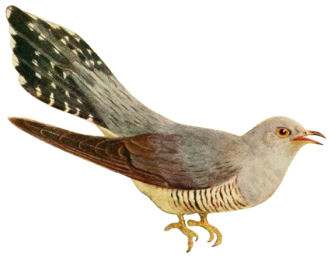 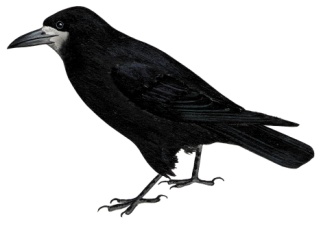 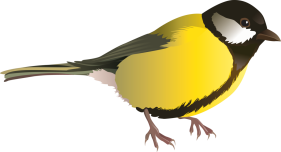 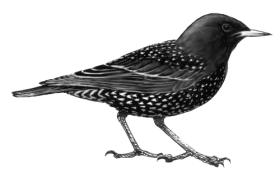 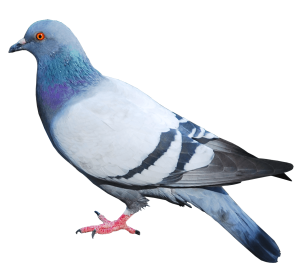 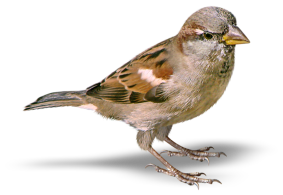 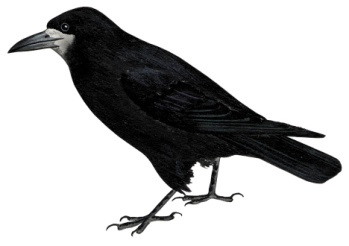 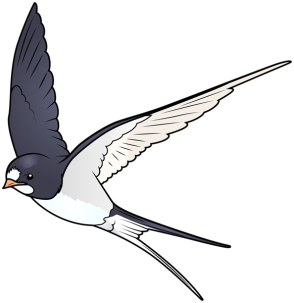 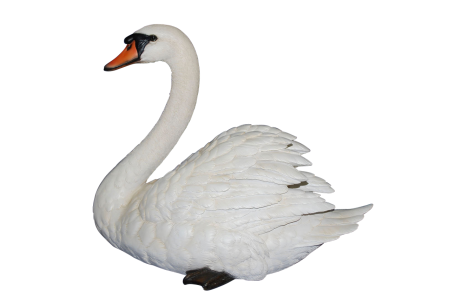 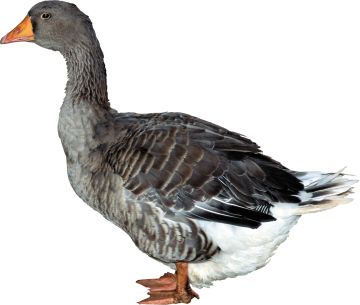 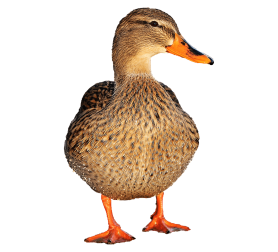 Подсказка: синица (зимующая);грач (перелетная); ласточка (не водоплавающая)Игра "Посчитай птиц"Следим за правильным изменением окончаний существительных: один журавль, два журавля, пять журавлей- А знаешь ли ты, чем занимаются птицы весной? Назови как можно больше слов- действий. Слова для справок: летают, вьют гнезда,  откладывают яйца, выводят птенцов, клюют зернышки, ловят насекомых, порхают, плавают, ловят рыбу, щиплют травку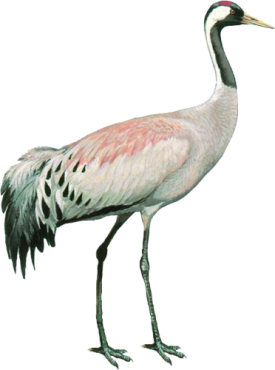 